Endangered Animals - Wildlife STAR!			Name __________________________________Extension Questions: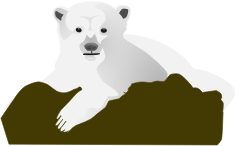 Your Animal:  _________________________________________Predict what would happen if your animal was removed from the ecosystem and explain your reasoning.Compare the world in which your animal currently lives with a world without any human influence.Defend the importance of your animal to the ecosystem.  Give at least 3 reasons why your animal might be essential to the health of the ecosystem.If you could improve 3 characteristics about your animal that would make them more adaptive to their environment, what would you change and why?